Executive Office of PublicSafety & SecurityDepartment of Fire ServicesSTUDENT AWARENESS OF fIRE eDUCATION & Senior SAFE gRANT aPPLICATION FY 2020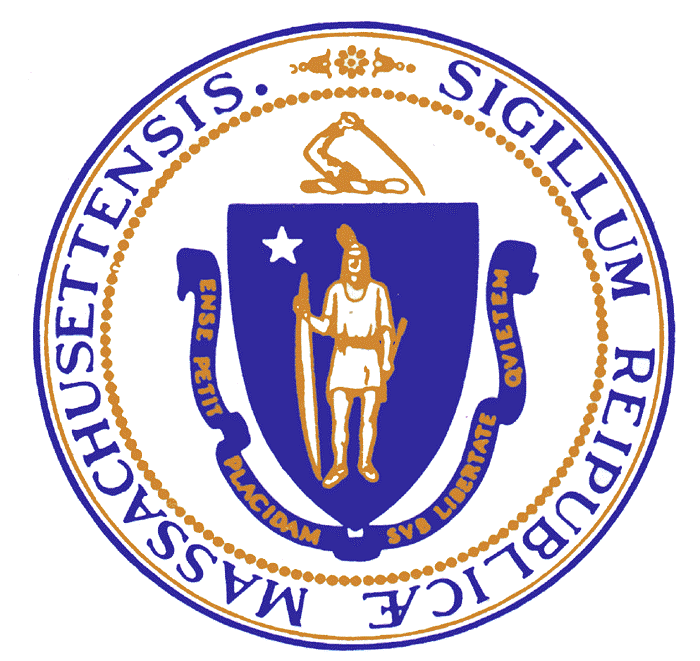 Charles D. Baker	  Thomas A. Turco, IIIGovernor	Secretary of Public Safety & SecurityPeter J. Ostroskey
State Fire MarshalDepartment of Fire ServicesP.O. Box 1025 – State RoadStow, Massachusetts 01775Telephone: (978) 567-3380Fax: (978) 567-3199Table of ContentsPurpose	3Eligibility	3Funding 	3Tier Allocations	4Submission and Deadline Requirements	4Reporting Requirements	5Required Information	5School-based S.A.F.E. Program Grant Application	7-9, 11-13Senior SAFE Program Grant Application	7-8, 10-11, 14-15Planning Grant Application	7-8, 11-13Signature Page for Online Submission	16Joint Agreement	17-19School-Based S.A.F.E. Program Score Sheet	20Senior SAFE Program Score Sheet	22Purpose:  The purpose of the school-based S.A.F.E. and Senior SAFE grants are to support programs that:School-based S.A.F.E.Provide fire and life safety education to school aged children in order for them to recognize the dangers of fire, including the fire hazards that smoking related materials pose.Create school partnerships working together to reach the goals and objectives of the state’s Health Education Curriculum Frameworks and the Common Core of Learning through teaching key fire safety behaviors.Senior SAFEProvide fire and life safety education to seniors in order for them to recognize the dangers of fire, poisoning, falls and other medical emergencies including the fire hazards that smoking related materials pose.Create community partnerships and collaborate with the purpose of improving fire and life safety in the homes of seniors. Priorities: Applications funded through these grants shall address the following priorities:Activities that address fire and health hazards of smoking related materials.Activities/programs that address the key fire and life safety behaviors addressed in the Massachusetts Public Fire and Life Safety Education Curriculum Planning Guidebook.Activities/programs that prevent and reduce fire and burns.Have trained fire and life safety educators providing education, training and programming in their communities.Eligibility:	 Fire departments are eligible to apply for a Senior SAFE grant, school-based Student Awareness of Fire Education (S.A.F.E.) grant, or S.A.F.E. planning grant, and/ or Senior SAFE grant per the following guidelines:All municipal fire departments/ fire districts may apply for the Senior SAFE grant.Cities or towns whose fire department or fire district had a S.A.F.E. program grant in any of the Fiscal Years 2015-2019 is eligible to apply for the School-based S.A.F.E. program grant. Fire departments with ongoing programs may utilize grant resources to enhance their current efforts by adhering to the S.A.F.E. program’s guidelines.Fire departments or fire districts that have not had an active school-based S.A.F.E. program in any of the Fiscal Years 2015-2019 are eligible to apply for a planning grant.Planning Grants:  School-based S.A.F.E. planning grants will be awarded based on available funds. It is anticipated that $1,500 will be the award for planning grants. Planning grants can be awarded once, and then fire departments/districts must apply for program grants.Funding:  Departments shall use funds to adopt and carry out fire and life safety education in their community. One-half of the budget of a school-based S.A.F.E. grant must be devoted to the core school-based program. Senior SAFE is primarily for the education of the senior population. To be eligible for this grant, the fire department must partner with a community organization that works directly with seniors.School-based S.A.F.E. Grants TiersSenior SAFE Grant TiersGrant funding is based on a tiered amount. Fill out the budget page with the requested amount determined by your population.Program Period:The grant award funds shall be expended within 12 months of the date of the award letter and the required reports submitted within 14 months of the award letter.Submission and Deadline Requirements:Submit an ORIGINAL and ONE COPY of your completed application ONLY for each grant, unless submitting online. Applications must be received no later than 5:00 PM on Friday, September 27, 2019 by mail, email or hand delivery to:	Department of Fire Services	P.O. Box 1025, State Road	ATTN:  2020 S.A.F.E. Program 	Stow, MA 01775	If sending this by mail we suggest you request a return receipt. If emailed, we will email you that we received the application. No extensions beyond the aforementioned deadline will be granted. Faxed applications are NOT acceptable. A “wet signature” must be mailed to DFS in addition to the online submission. Please email all applications to Cynthia.ouellette@mass.govTHE APPLICATION IS AVAILABLE ON-LINE ON OUR WEBSITE AT THE LINK BELOW S.A.F.E. and Senior SAFE Grant ApplicationsReporting Requirements:Fiscal Year 2020 FundsThe time period to spend Fiscal Year 2020 S.A.F.E. and Senior SAFE grant funds will expire on December 31, 2020. At that time, grantees will be able to apply for a one time 6-month extension to spend those funds, which shall include a plan on how the extended funds will be utilized. At the close of the single extension all unexpended funds must be returned to the Commonwealth and a Final Budget Worksheet submitted. Fiscal Year 2019 S.A.F.E. FundsCommunities have until December 31, 2019 to spend their Fiscal Year 2019 funds. Year-end reports will be due by January 31, 2020. Communities may request a one-time six-month extension with their completed Year-End Report.Unexpended Grant Fiscal Year 2018 Funds and Prior YearsIn accordance with guidance from the Office of the State Comptroller, the time period to spend Fiscal Year 2018 (or any prior year) balance has expired. Any unexpended Fiscal Year 2018 (or prior year) funds must be returned to the Department of Fire Services. Please coordinate with your financial official to arrange for the return of these funds to DFS as soon as possible. Compliance ReviewThe Department of Fire Services will conduct compliance reviews to a number of communities to ensure that communities are complying with the requirements of the S.A.F.E. Program and to provide technical assistance. Contact:For assistance in the conceptualization or formulation of your program or application, please contact Cynthia Ouellette via email at Cynthia.ouellette@mass.gov or by telephone at (978) 567-3381.Required information: Departments must submit the following information: (If departments are applying for both grants, submit only one copy of the Community Data and Demographics sheets.)School-based S.A.F.E.:Community Data Sheet (Page 7)Community Demographics (Page 8)School-based Mission Statement (Page 9)Budget Formulation Worksheet (Page 11)Budget and Program Narrative (Page 12-13)Online Submission Signature Page (Page 16)Copy of student evaluation toolCopy of instructor/educator evaluation tool.Senior SAFE:Community Data Sheet (Page 7)Community Demographics (Page 8) Senior SAFE Mission Statement (Page 10)Budget Formulation Worksheet (Page 11)Budget and Program Narrative (Pages 14-15)Online Submission Signature Page  (Page 16)Planning grant: See page 13Community Data Sheet (Page 7)Community Demographics (Page 8)Budget Formulation Worksheet (Page 11)Budget and Program Narrative (Page 12-13 excluding the evaluation question)Your program must have one school-based and one community-based activity.Online Submission Signature Page (Page 16)Joint Grants: See page 12Community Data Sheet for each fire department or district (Page 7) Community Demographics for each fire department or district (Page 8)Signed Joint Agreement (Page 17-19)This in addition to the application requirements listed above.Community Data SheetFor Joint Grants Each Community Must Complete a Separate Community Data SheetPreparer InformationCategory:	School-Based S.A.F.E.	□	Senior SAFE	□	School AND Senior SAFE	□Type of Grant Requested:        Program Grant	□	Planning Grant □	Joint Grant   □Signature of Authorizing OfficialChief’s SignatureFire Department, Authorizing Official and DateCommunity Demographics S.A.F.E. Educator TrainingS.A.F.E. Mission StatementSchool- Based S.A.F.E. ProgramThe following represents the core mission of the S.A.F.E. program:The Student Awareness of Fire Education (S.A.F.E.) program is a fire prevention education program designed to equip elementary, intermediate, and high school students with skills for recognizing the dangers of fire, including the fire risks posed by smoking-related materials. The program utilizes specially trained firefighters to teach fire and life safety education. Many of the firefighters are trained emergency medical technicians who have seen the catastrophic health effects of smoking-induced illnesses.The S.A.F.E. educator serves as a role model for impressionable youth while providing students with firsthand knowledge of the dangers associated with fire, age-appropriate information on preventing and surviving those fires that occur, and through a core school-based program, affect a change in the behavior and the safety of the community at large. The S.A.F.E. Program is designed to create a partnership between the school and fire department. Working jointly to reach the goals and objectives of the state’s Curriculum Frameworks and the Common Core of Learning, firefighters teach the Key Fire Safety Behaviors using the Massachusetts Public Fire and Life Safety Education Curriculum Planning Guidebook and model teamwork for the students.Please sign and date below to acknowledge your community’s pledge to adhere to the S.A.F.E. mission by striving to achieve its goals and objectives._______________________________	__________________________Designated Fire Official 	PrintSignature/Date________________________________	__________________________School Dept. – Designated Official	PrintSignature/DateS.A.F.E. Mission StatementSenior Safe ProgramThe following represents the core mission of the Senior S.A.F.E. program:The Senior SAFE program is a fire prevention education program designed to improve the fire and life safety of older adults in the Commonwealth of Massachusetts through education that addresses the unique fire risks for this age group. Some of the risks include smoking, home oxygen use, cooking, electrical and heating dangers. The program utilizes specially trained firefighters to teach fire and life safety education. Many of the firefighters are trained emergency medical technicians who have seen the catastrophic health effects of smoking-induced illnesses and the dangers of fire associated with home medical oxygen use.Senior SAFE aims to improve the safety of older adult homes. Programs may include the installation of smoke and carbon monoxide alarms, testing and replacing batteries in these devices, the installation and checking of house numbers, installing high-end heat limiting devices on stoves, in-hood stove fire extinguishers, nightlights, and other fall prevention interventions where needed to provide safety for the at-risk older adult population in the community. In addition to installing safety devices, education specific to their circumstances is a crucial component of improving the safety of older adults at home. The Senior SAFE educator serves as a community leader who can provide firsthand knowledge of the dangers associated with fire, age-appropriate information on preventing and surviving those fires that occur, and affect a change in the behavior of older adults. The Senior SAFE Program is designed to create a partnership between older adults and fire departments through established providers of senior support services such as Councils on Aging, Senior Centers, Visiting Nurse Associations, or other similar agencies. Please sign and date below to acknowledge your community’s pledge to adhere to the S.A.F.E. mission by striving to achieve its goals and objectives.________________________________	__________________________Designated Fire Official 	PrintSignature/Date________________________________	__________________________Senior Agency Partner – Designated Official	PrintSignature/DateBudget Narrative for School-Based S.A.F.E. GrantsFully explain how are you going to spend your S.A.F.E. grant?  What you will spend your grant on (personnel costs, supplies, etc.)? Identify how at least 50% of your school-based grant will be spent educating students. Include the attached budget sheet for both the school-based and Senior SAFE grants.Identify your audience. Fully explain who you will be teaching. (Include all grades, number of classrooms you intend on visiting, number of visits to each classroom, etc.)Program Narrative for School-Based S.A.F.E. GrantsGive a full description of the following: What are the Key Fire Safety Behaviors you will address during the year? Include how you will address the fire risk of smoking materials (cigarettes, pipes, lighters, matches, etc.)What curricula will you be using?What instructional methods will you be using?What other community events will you be sponsoring or involved with?What is your plan to evaluate your program? Be specific. Attach both the student and teacher evaluation forms you will use to this application. If you are using the 3rd, 6th or 10th grade evaluations, attach only the cover sheet.See attached front coverBudget and Program Narrative for Senior SAFE GrantsFully explain how you are going to spend your Senior SAFE funds. What is your plan to address older adult fire safety? (Home visits, senior center visits, installations of smoke alarms or other safety devices) Explain.Describe any training you intend to provide for other SAFE educators and/or non-fire department partners.What are the Key Fire Safety Behaviors you will address during the year? List at least 3.Fully explain how you will work with your partnering agency to deliver fire safety information.What instructional methods will you use?Fully explain your plan to keep track of smoke/CO alarm installations or home visits.  For Online Submission OnlySignature page must be mailed to:  	Department of Fire Services	P.O. Box 1025, State Road	Stow, MA 01775	ATTN:  2020 S.A.F.E. ProgramI hereby acknowledge that I have reviewed and approved the above grant and budget application and the information provided herein is, as of this date, true and accurate.  ____________________________________________________________________Signature – Chief of the Fire Department		DateFor the School-based S.A.F.E. grant:Please sign and date below to acknowledge your community’s pledge to adhere to the S.A.F.E. mission by striving to achieve its goals and objectives.________________________________	___________________________________________________Signature - Designated Fire Official		Date________________________________	___________________________________________________Print Name 		Title	                   ___________________________________________________________________________________Signature - Designated School Department Official		Date________________________________	___________________________________________________Print Name 		Title		For the Senior :Please sign and date below to acknowledge your community’s pledge to adhere to the S.A.F.E. mission by striving to achieve its goals and objectives.________________________________	___________________________________________________Signature - Designated Fire Official		Date________________________________	___________________________________________________Print Name 		Title	                   ___________________________________________________________________________________Signature - Designated Senior Agency Official		Date________________________________	___________________________________________________Print Name 		Title		Joint Agreement BetweenThe Department of Fire ServicesAndThe S.A.F.E (Student Awareness of Fire Education) Grant RecipientsSenior SAFE Grant Recipients(To be completed only by Communities/ Districts submitting joint applications)	This agreement is entered into by and between the Commonwealth of Massachusetts, Department of Fire Services, State Road, Stow, Massachusetts and the City/Town of ____________________________, as principal acting on behalf of itself and the City/Town(s) of ____________________________, ____________________________, ____________________________, beneficiaries and regional grant recipients. This agreement is for:Student-based S.A.F.E.	 _________Senior SAFE			__________Both				__________In exchange for mutual promises contained herein, as good and sufficient consideration, the receipt and sufficiency of which are hereby acknowledged, the parties are agreed as follows:TERMS AND CONDITIONSI)	The DepartmentA)  The Department of Fire Services shall provide S.A.F.E. grant monies, in the amount of $ __________________, in accordance with the funding formula provided for in the regional SAFE grant application, incorporated herein by reference.B)  This money is intended to be used for public fire education services to be provided by the principal for itself and all its beneficiaries. The total grant award as provided, above, and shall be the total sum award for the principal and its beneficiaries as determined by the SAFE grant formula provided in the grant application.II)	The Principal and BeneficiariesA)  The principal and its beneficiaries agree to enter into any necessary agreements necessary to effectuate the purpose of the grant award and the terms of this agreement, including but not limited to, the execution of contracts related to the grant.B)  The principal and beneficiaries, expressly warrant that they will abide by the terms of the S.A.F.E. grant and this agreement in exchange for the grant award monies provided for and referenced herein.  The beneficiaries will “forgo funding” for their respective communities in exchange for their receipt of services as provided herein.	So Agreed:For the Department of Fire Services:______________________________		_____________________Peter J. Ostroskey, State Fire Marshal		DateFor the Principal: City/Town of _______________________________________________________________________		________________________Designated Signature Authority			Print Name and Title______________________________DateFor the Beneficiaries:  City/Town of: ______________________ 		________________________________		_________________________________Designated Signature Authority			Print Name and Title		_______________________________Date		City/Town of: _______________________ 							_______________________________		__________________________________Designated Signature Authority			Print Name and Title	_______________________________DateCity/Town of: _______________________ 		______________________________		__________________________________Designated Signature Authority			Print Name and Title	________________________________DateRequired InformationRequired InformationRequired InformationRequired InformationTierAmountPopulation1$2,6000-4,9992$3,5005,000-14,9993$4,10015,000-29,9994$5,20030,000-49,9995$6,50050,000-89,9996$10,20090,000-499,9997$13,600Over 500,000TierAmountPopulation1$15000-4,9992$18005,000-14,9993$200015,000-29,9994$220030,000-49,9995$240050,000-89,9996$260090,000-499,9997$2800Over 500,000NameTitleOrganization NameAddressCityStateZipBusiness PhoneBusiness FaxEmailFDID NumberTotal Community PopulationSource: Department of Fires Services from 2010 U.S. Census. Public                                        Public                                        PrivateK-12 School EnrollmentPre-K and KGrades 1 and 2Grades 3 and 4Grades 5 and 6Grades 7 and 8Grades 9 and 10Grades 11 and 12TotalNumber of Schools (by type):Public             PrivatePrivateElementaryMiddleHighTotalPopulation 65+5,5005,500Other High-Risk Population Targeted  (specify)______________________TotalName of Lead S.A.F.E. Educator who has completed MFA Public Fire and Life Safety Educator TrainingCindy OuelletteName of Lead S.A.F.E. Educator who will complete MFA Public Fire and Life Safety Educator Training by June 30, 2020.Christie ClemonsBudget CategoryDescriptionTown:___________________________________School-Based Budget Amount$________School-Based Budget Amount$________Senior S.A.F.E. Budget Amount$________Senior S.A.F.E. Budget Amount$________SalaryTo defray personnel costs incurred as a result of a commitment to S.A.F.E., such as replacement costs of firefighters dedicated to S.A.F.E. program initiatives. Compensation paid to employees engaged in activities affiliated with this grant may include regular salary, replacement salary, overtime, overtime replacement and other salary benefits TrainingTo provide training of personnel in any nationally recognized fire safety curriculum. Training courses and seminars sponsored by the Department of Fire Services are available. Typical expenses in this category include tuition, S.A.F.E. related in-state travel or lodging, and meal expenses. This includes training conducted by the fire department which should be listed under personnel costs. EquipmentCosts associated with the purchase and installation of equipment affiliated with this grant. To purchase or lease equipment to support and enhance S.A.F.E. efforts such as televisions, DVD players, and camcorders. For the Senior SAFE Program, funds may be used to purchase smoke alarms, carbon monoxide alarms, replacement batteries, tools such as drills and step ladders for installation, high-end heat limiting devices for stoves, in-hood stove top fire extinguishers, house numbers, nightlights, and other similar fall prevention devices.Materials & SuppliesCosts associated with any materials or supplies affiliated with the grant including: program curriculum, workbooks, DVDs, videos, handouts, classroom supplies, T-shirts, bumper stickers, and other educational or promotional materials. OtherTo purchase miscellaneous and/or incidental items related to the successful implementation of the S.A.F.E. program. TotalThe total should be the total amount you are eligible to apply for in your tier.Balance of Unexpended Fiscal Year 2018 Funds    $________________________Balance of Unexpended Fiscal Year 2018 Funds    $________________________(Any Unexpended funds should be returned to DFS)(Any Unexpended funds should be returned to DFS)____________________________________________________________________________________________________________________________________________________________________________________________________________________________________________________________________________________________________________________________Chief's signatureChief's signatureDateDateSchool-Based S.A.F.E. GrantPart 1This Plan must include all of the following: YesNoPartialInformationCommentsMet AllRequirementsDemographicsPFALSE Trained memberName:Or: Name of member to complete PFALSE by June 30, 2020___________________________Past Year-End reports completeMFIRS CompleteBudget page signed by the chief or signature page includedSchool-Based S.A.F.E. GrantPart 2YesNoPartialInformationCommentsMet AllRequirementsDocumented School Partnership: Signed by the chief and superintendent of schoolsPart 3 NarrativesDoes the plan include al descriptive narrative which includes ALL of the following components:Explanation of how 50% is spent on students.How the grant money is going to be spent.Who is the audience?Grades and students visited.Key fire safety behaviors including the dangers of smoking and smoking materials.What curricula will be used?What instructional methods will be used?What is the plan for both student and teacher evaluations.Any community activity?Senior SAFE  GrantPart 1This Plan must include all of the following: YesNoPartialInformationCommentsMet AllRequirementsDemographicsPFALSE Trained memberName:Or: Name of member to complete PFALSE by June 30, 2020.___________________________Past Year-End reports completeMFIRS CompleteBudget page signed by the chief or signature page includedSenior SAFE GrantYesNoPartialInformationCommentsMet AllRequirementsPart 2 Documented Partnerships signed by the senior agency partner and the chief. Part 3 NarrativesDoes the plan include al descriptive narrative which includes ALL of the following components:Plan to address older adult fire safety.Training for non-fire home visitors.What Key Fire Safety Behaviors will be taught?Description of working with the partnering agency.What instructional methods will be used?A plan to keep records for installations.